Брусчатка и тротуарная плитка Премиум класс (вибропрессование)
(код завода 007)РАЗМЕР СКИДКИ И БОНУСОВ ОБСУЖДАЙТЕ С МЕНЕДЖЕРАМИ ОТДЕЛА ПРОДАЖтел. +7-951-910-40-35, 230-6-555e-mail: info@azeritnn.ruwww.azeritnn.ruБрусчатка и тротуарная плитка Эконом класс (вибролитье)
РАЗМЕР СКИДКИ И БОНУСОВ ОБСУЖДАЙТЕ С МЕНЕДЖЕРАМИ ОТДЕЛА ПРОДАЖтел. +7 951-910-40-35, 230-6-555e-mail: info@azeritnn.ruwww.azeritnn.ruБрусчатка и тротуарная плитка Эконом класс (сухое прессование)
      РАЗМЕР СКИДКИ И БОНУСОВ ОБСУЖДАЙТЕ С МЕНЕДЖЕРАМИ ОТДЕЛА ПРОДАЖтел. +7 951-910-40-35, 230-6-555e-mail: info@azeritnn.ruwww.azeritnn.ruНаименование брусчаткиФотоЦена, руб/м2Цена, руб/м2Цена, руб/м2Цена, руб/м2Цена, руб/м2Цена, руб/м2Кол-во плитки
на поддоне, штВес поддона, тНаименование брусчаткиФотоСерыйStandardStandardNatureColor mixStone baseКол-во плитки
на поддоне, штВес поддона, тКирпичик (50 шт/м2)200*100*40
200*100*60
200*100*80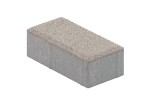 580
680
810710
800
920710
800
920800
890
1010
1150
1250
1400
-
1350
-720
624
4801,27
1,65
1,66Классико (70 шт/м2, комплект 3 размера: 172*115*60, 115*115*60, 57*115*60)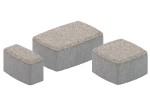 680800800890125013508191,55Старый город (38,15 шт/м2, комплект 3 размера: 100*160*60, 160*160*60, 260*160*60)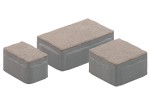 680800800890125013504551,63Старый город (38,15 шт/м2, комплект 3 размера: 100*160*80, 160*160*80, 260*160*80)81092092010101400-3501,67Газонная решетка 600*400*100 (4,17 шт/м2)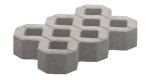 750-----401,25Наименование брусчаткиФотоЦена, руб/м2Цена, руб/м2Цена, руб/м2Цена, руб/м2Цена, руб/м2Цена, руб/м2Кол-во плитки
на поддонеВес на поддоне, тНаименование брусчаткиФотоColor mixColor mixStone Top (Базальт, Гранит, Мрамор)Stone Top (Базальт, Гранит, Мрамор)Stone Top(Травертин)Stone Top(Травертин)Кол-во плитки
на поддонеВес на поддоне, тБельпассо Премио (комплект 3 размера)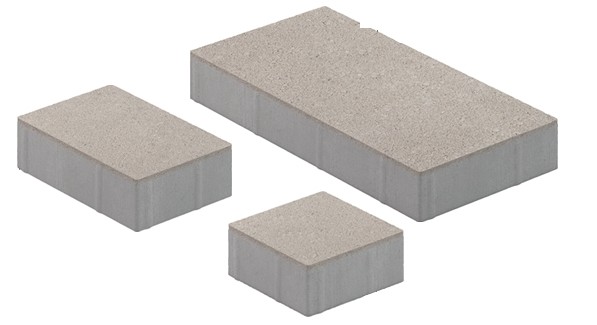 125012501500150019001900150*150*60 (44,4 шт/м2)125012501500150019001900520 шт  1,55225*150*60 (29,6 шт/м2)125012501500150019001900390 шт1,75450*225*60 (9,88 шт/м2)125012501500150019001900130 шт1,75Урбан
600*600*60 (2,77 шт/м2)
600*300*60 (5,55 шт/м2)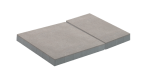 12501250150015001900190026 шт
78 шт1,24
1,85Концепт Дизайн
900*900*80 (1,23 шт/м2)
800*800*80 (1,56 шт/м2)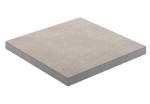 --1600160021002100Концепт Дизайн
900*900*80 (1,23 шт/м2)
800*800*80 (1,56 шт/м2)--160016002100210010 шт1,11Концепт Дизайн
900*900*80 (1,23 шт/м2)
800*800*80 (1,56 шт/м2)--160016002100210010 шт1,40Наименование брусчатки, тротуарной плиткиФотоЦена, руб/м2Цена, руб/м2Наименование брусчатки, тротуарной плиткиФотоСерыйКрасныйКирпичик (50 шт/м2)200*100*45 (99 кг/м2)
200*100*60 (115 кг/м2)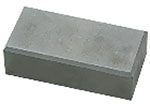 420515500595Клевер Краковский (100 кг/м2), (11 и 11 шт/м2)Малый    220*220*45Большой 298*298*45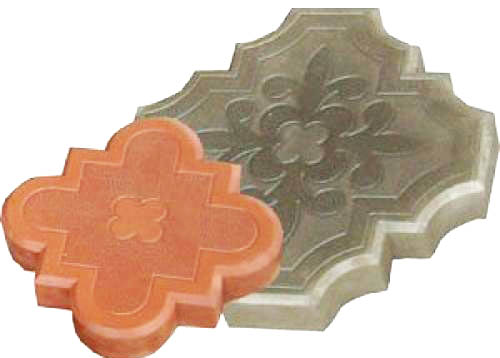 420490Плитка Калифорния (11 шт/м2) 300*300*30 (52 кг/м2)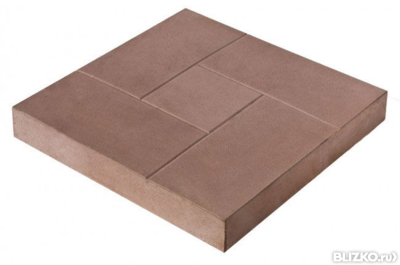 430470Плитка Облако (11 шт/м2),300*300*30 (52 кг/м2)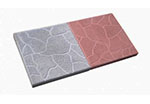 430470Плитка 8 кирпичей (6,2 шт/м2) 400*400*50 (105 кг/м2)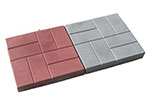 515585Плитка 12 кирпичей (4 шт/м2)500*500*60 (110 кг/м2)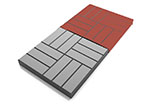 535600Плитка Гладкая (11 шт/м2)
300*300*30 (52 кг/м2)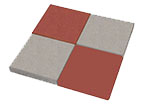 430470Плитка Готика (11 шт/м2)300*300*30 (52 кг/м2)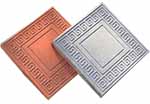 430470Плитка Паркет (11 шт/м2)300*300*30 (52 кг/м2)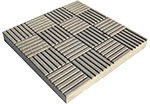 430470Водосток500*160*60
500*160*50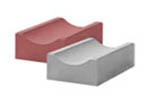 130 р/шт120 р/шт160 р/шт150 р/штНаименование брусчаткиФотоСтоимость, руб/м2Стоимость, руб/м2Стоимость, руб/м2Стоимость, руб/м2Кол-во на поддонеВес на поддоне, тНаименование брусчаткиФотоСераяКрасная, чернаяШоколад, горчичнаяБелая, синяя,желтая, зеленаяКол-во на поддонеВес на поддоне, тКирпич (50 шт/м2)200*100*40 (1,73 кг)200*100*60 (200*100*80 (3,68 кг)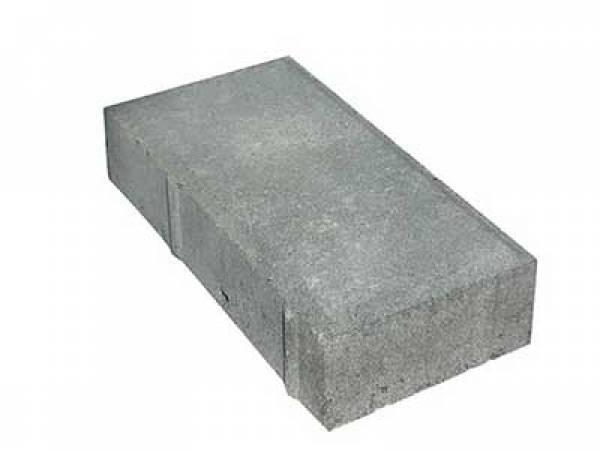 410-00500-00620-00490-00590-00730-00520-00620-00760-00700-00850-001030-0012, 0 м210,4 м28,0 м21,051,321,5Классико (240 шт/под.)173*115*60 (2,58 кг)115*115*60 (1,67 кг)  57*115*60 (0,79 кг)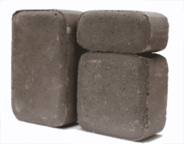 550-00630-00660-00900-0010,0 м21,35Классико круговая (92,56 шт/м2)
120,9*115*60103,2*115*60     86*115*60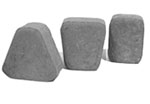 550-00630-00660-00660-008,6 м21,30Катушка (36,25 шт/м2)200*160*80 (5,0 кг.)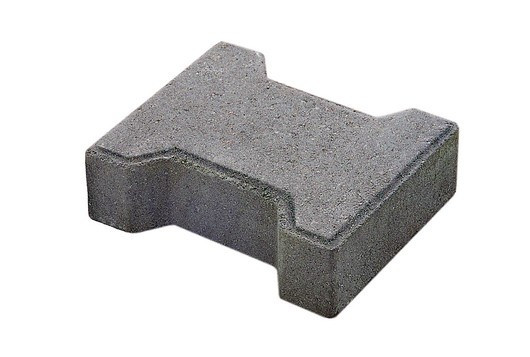 620-00730-00760-001030-006,62 м21,25Волна (35 шт/ м2)240*120*60 (3,85 кг)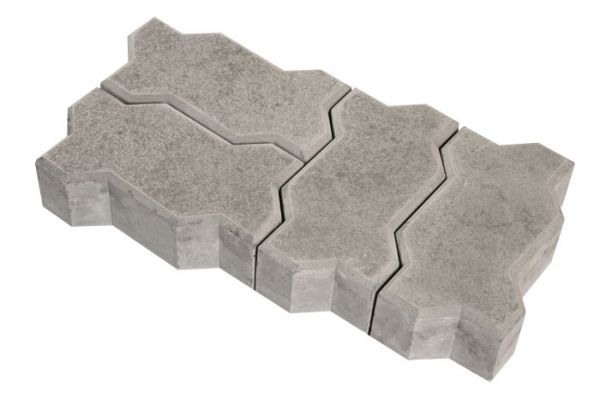 500-00590-00620-00620-0010,37 м21,41Тетрис (3 комплекта/м2)480*700*60 (комплект
9 кирпичей, 7 типоразмеров)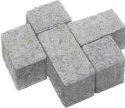 550-00630-00660-00900-008,74 м21,2Квадрат малый (100 шт/ м2)
100*100*60 (1,38 кг)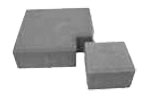 500-00590-00620-00620-009,24 м21,35Квадрат комбинированный
200*200*60 (5,3 кг)500-00590-00620-00620-0010,8 м21,55Плитка Тротуарная (6,25 шт/м2)400*400*50 (18 кг)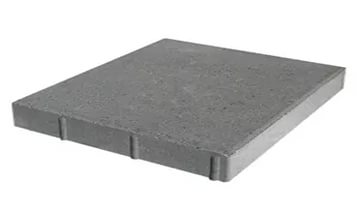 500-00590-00620-00620-0011,52 м21,35Плитка Тротуарная (4 шт/м2)500*500*70 (40 кг)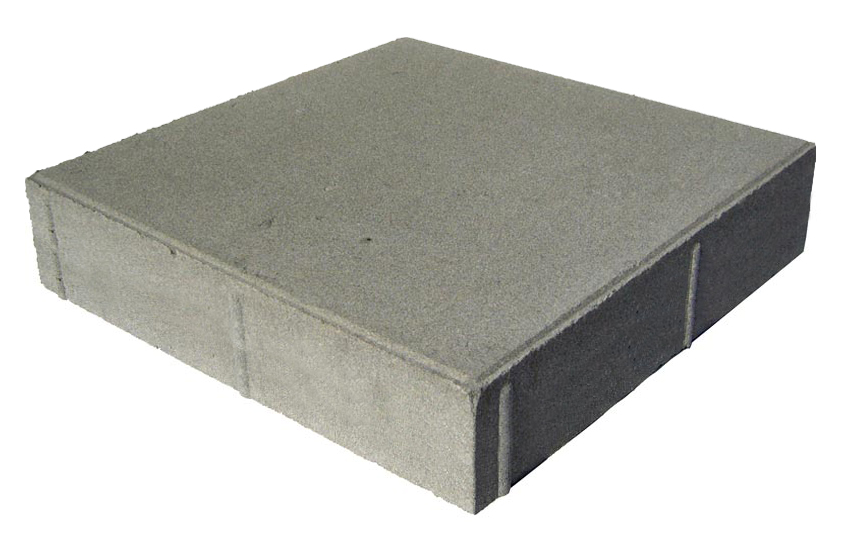 600-00750-00810-00810-005 м20,85Водосток 400*170*70 (8,0 кг)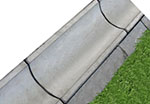 95-00115-00125-00---96 шт.0,9